桃園市立大有國民中學110學年度第二學期第一次評量試卷單選題:每題2.5分，共100分。太平洋電信電纜公司前董事長孫道存於2021年11月病逝，由於涉嫌掏空太電，遭判賠投資人74.5億元，其兒女日前已聲請拋棄繼承，與父親生前鉅額負債劃清界線。請問：關於遺產繼承的問題，應該規範在下列何法中？ (Ａ)《民法》(Ｂ)《刑法》(Ｃ)《憲法》(Ｄ)行政法規藝人大S近日與20年前舊情人具俊曄閃婚，由男方率先在IG官網宣布喜訊，大S隨後轉發文章證實，兩人的藝人朋友們也留下祝福留言。請問:若依照我國相關法律規定，雙方要成為合法夫妻，下列何者敘述正確？ (Ａ)兩人只要有公開儀式並宴客，即可成為合法夫妻 (Ｂ)結婚證書上只需要結婚雙方當事人簽名 (Ｃ)雙方需要法院辦理相關登記 (Ｄ)婚姻契約屬於要式契約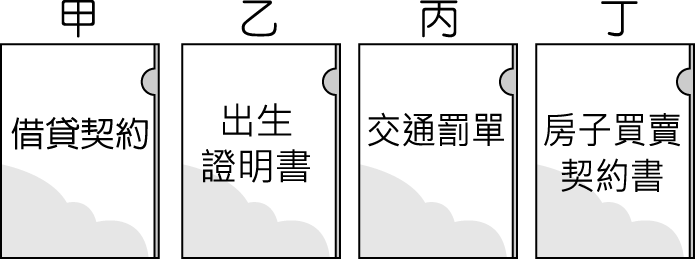 阿翔在整理資料夾，資料夾的內容物分類如附圖所示。請問：圖中應為《民法》規範的相關資料夾有哪幾份？(Ａ)甲乙丙　(Ｂ)甲丙丁　(Ｃ)甲乙丁　(Ｄ)乙丙丁契約成立必須符合法律規定，下列何人簽訂的契約只須口頭承諾即能成立？　(Ａ)小東：愛情長跑十年，我終於和女友結婚了　(Ｂ)小南：排隊三小時，總算搶到限量版的球鞋　(Ｃ)小西：我用工作存下來的錢，買了一台汽車　(Ｄ)小北：上個月我和妻子的離婚程序已經生效志明與同學打賭，如果他追不到春嬌，他就在校園裸奔。請問：志明與同學的約定是否有法律效力？(Ａ)有效，因為口頭約定也有法律效力 (Ｂ)無效，因為契約內容違反善良風俗 (Ｃ)有效，因為基於契約自由原則，政府公權力不得介入 (Ｄ)無效，因為損害春嬌的權益子維今年14歲，依照法律規定，他可以不必經過父母親同意，有效購買下列哪一項物品？(Ａ)　50　元的豬肉漢堡 (Ｂ)　2,000　元的線上遊戲點數 (Ｃ)　5,000　元的名牌球鞋 (Ｄ)　12,000　元的平板電腦小花因為做生意而向阿呆借錢周轉，過了好些年阿呆都沒要求小花償還。如果要避免自己的權利受損，阿呆應該在什麼期限內盡快行使自己的權利？(Ａ)　5　年(Ｂ)　10　年(Ｃ)　15　年(Ｄ)　20　年林同學向老王租房子，已經簽約了卻不依照契約履行付款的義務，老王可依《民法》規定，要求對方承擔何種法律責任？(Ａ)剝奪親權 (Ｂ)回復原狀 (Ｃ)賠償損失 (Ｄ)限制人身自由下列何種行為屬於《民法》上的侵權行為？ (Ａ)大雄摔壞小夫的SWITCH (Ｂ)阿杰答應小倫還錢卻沒帶錢 (Ｃ)小君答應借小華抄作業卻反悔 (Ｄ)阿明未如期歸還向小新借的書14　歲的小威把知名動漫主角印在　T　恤、杯子、鑰匙圈上，透過社群網站販售。不久被管理員下架，並被告知動漫廠商將對他提出販賣盜版商品的告訴，小威表示不知道這麼做會觸犯法律，心裡十分後悔。根據上文，下列說明何者正確？　(Ａ)小威販售上述商品已屬智慧財產權的侵權行為　(Ｂ)由於小威尚未成年，動漫廠商將無法獲得賠償　(Ｃ)若小威被廠商控告，可採取回復原狀表達歉意　(Ｄ)依我國規定並不處罰因過失而觸犯法律的行為下列關於調解的敘述，何者正確？(Ａ)調解是由各地區警察局受理 (Ｂ)調解委員必須具備法官的資格　(Ｃ)侵權行為引發的糾紛，可以透過調解來解決 (Ｄ)調解與私下和解的效力，均與法院判決相同陳小姐與丈夫討論離婚事宜，但對於小孩監護權的問題一直無法達成共識，爭執不休，最後只得透過法律途徑解決。請問：關於上述案件，應該屬於下列哪一種？(Ａ)刑事訴訟 (Ｂ)民事訴訟 (Ｃ)行政訴訟 (Ｄ)私下和解附圖中屬於《民法》規範的內容有哪些？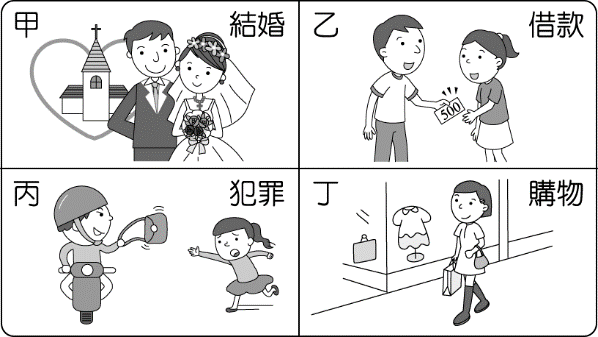 (Ａ)甲乙丙　(Ｂ)乙丙丁　(Ｃ)甲丙丁　(Ｄ)甲乙丁知名烘焙坊將冷凍超過7天的蛋糕，當成現做蛋糕販售給不知情的顧客，引發輿論撻伐。請問：商家的作法已經違反了下列何項權利行使的概念？(Ａ)契約自由原則 (Ｂ)誠實信用原則 (Ｃ)禁止權利濫用 (Ｄ)消滅時效關於權利行使的概念，下列敘述何者正確？ (Ａ)只要雙方同意，個人可與他人自由簽訂契約，不受限制 (Ｂ)只要是合法的權利，無論多久，權利都不會消滅 (Ｃ)權利的行使雖然違反公共利益，但只要合法，仍舊可主張其權利 (Ｄ)國家不會任意介入契約內容，但為了避免濫用權利，法律仍有些規定及限制關於民事糾紛的法律責任，下列敘述何者正確？ (Ａ)對於不履行義務者，其權利仍受法律保障 (Ｂ)民事賠償以回復原狀為原則 (Ｃ)因故意或過失，侵害他人權利的行為，屬於契約不履行 (Ｄ)傷害他人身體健康不屬於侵權行為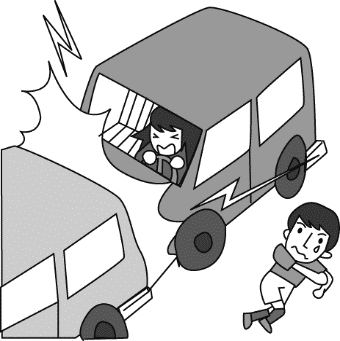 附圖為蘇小姐開車上路時發生的狀況，依調查結果，過錯在於蘇小姐。請問：她應負起何種法律責任？(Ａ)限制未來行車範圍 (Ｂ)賠償受害者　10　倍損失 (Ｃ)將受害者的車修好 (Ｄ)駕照被吊銷江先生將舊車賣給羅小姐，沒想到車子才開一個月就出現問題，江先生卻堅持車子沒問題，羅小姐認為這一個月她都正常使用，要求江先生負責。請問：上述糾紛如果進行訴訟，會屬於下列何種類型？　(Ａ)由法官主動介入調查 (Ｂ)刑事案件 (Ｃ)民事訴訟　(Ｄ)行政訴訟附圖為《民法》中年齡與行為能力程度的示意圖，甲、乙、丙分別代表不同程度的行為能力。下列何者最可能與圖中的「甲」屬於相同程度的行為能力？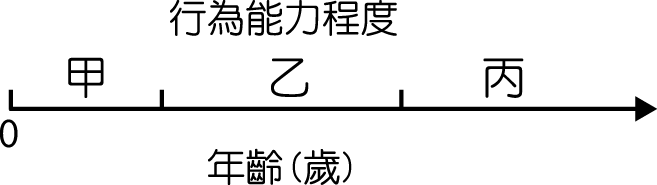 (Ａ)受到法院監護宣告的志浩 (Ｂ)受到法院輔助宣告的阿達 (Ｃ)　8　歲因故仍未就學的小豪 (Ｄ)　9　歲意外失去雙親的倫倫18　歲的小王買了新房子，並完成相關手續，父母知情後雖不同意，但買賣契約仍然有效；19　歲的天天買了昂貴的名牌包，但因某些原因，此交易行為無效。根據上述內容判斷，文中二人的情形最不可能是下列何者？(Ａ)天天遭受了監護宣告 (Ｂ)小王的婚姻狀況為已婚 (Ｃ)天天屬於限制行為能力人 (Ｄ)小王屬於限制行為能力人靜香在網站上發問，根據內容，下列哪一位網友的回應正確？(Ａ)小　S (Ｂ)安妮 (Ｃ)零九 (Ｄ)納豆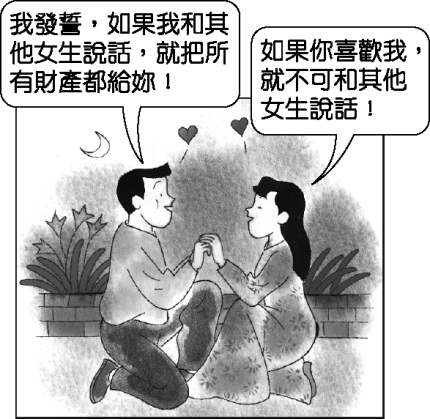 附圖中，這對情侶互許的約定是否有法律效力？(Ａ)有效，因為符合契約自由原則 (Ｂ)有效，因為口頭承諾具有效力 (Ｃ)無效，因為違反誠實信用原則 (Ｄ)無效，因為違反善良風俗民眾在某家知名遊樂場遊玩，遭到遊樂器材割傷，遊樂場業者表示願意負擔所有的醫療費用，之後並與受傷民眾簽訂私下和解契約。請問：關於該和解契約的說明，下列何者正確？ (Ａ)契約為雙方同意簽訂，效力與法院判決相同 (Ｂ)受傷民眾若反悔，可再提起訴訟 (Ｃ)簽訂時，應向當地鄉、鎮、市、區公所聲請 (Ｄ)必須先提起訴訟，然後於法官面前達成和解約定許家養的狗咬傷鄰居的小孩，引起兩家的糾紛且爭執不斷，詹里長為避免訴訟之累，建議雙方到具有公信力的調解委員會聲請調解。請問：調解委員會設置於下列哪一個機關內？(Ａ)警察局 (Ｂ)法院 (Ｃ)縣、市議會 (Ｄ)鄉、鎮、市、區公所下列何者訂定契約須以特定方式簽訂才有效力，屬於「要式契約」?(A)借錢給朋友小邦 (B)決定將電腦賣掉的阿文 (C)和霏霏訂婚的田中 (D)將房屋轉讓給老婆的詹姆士和解分為「私下和解」、「訴訟上的和解」，關於兩者的差異，下列敘述何者正確？(Ａ)前者是提起訴訟後雙方訂立和解契約；後者是當事人間不提起訴訟，在法官面前進行和解 (Ｂ)前者是當事人間不提起訴訟，在法官面前進行和解；後者是提起訴訟後雙方訂立和解契約 (Ｃ)前者是當事人私下訂立的和解契約；後者是當事人已提起訴訟，在法官面前進行和解 (Ｄ)前者是當事人提起訴訟，在法官面前進行和解；後者是當事人私下訂立的和解契約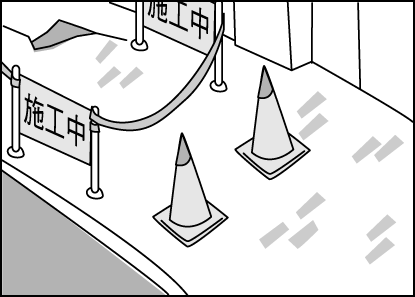 附圖中，某商家為重新裝潢店面，擅自將公用人行道的一小段圍起來，使民眾必須走在車道上，造成人車共行，險象環生。請問：商家的作法已經違反下列何項權利行使的概念？(Ａ)禁止權利濫用 (Ｂ)消滅時效 (Ｃ)契約自由原則 (Ｄ)誠實信用原則現年　15　歲的阿峰，因把(甲)媽媽給的零用錢花光了，所以(乙)他偷偷將家裡的音響賣給朋友，換取現金後(丙)向車行訂購一部機車，(丁)載著女友到餐廳舉行婚禮。請問：阿峰上述的行為，哪一項具有完全的法律效力？(Ａ)甲 (Ｂ)乙 (Ｃ)丙 (Ｄ)丁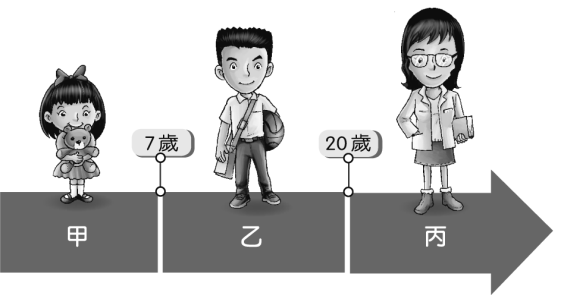 附圖為《民法》行為能力分類標準的示意圖，請問：圖中甲、乙、丙依序應填入下列何者？(Ａ)限制行為能力人、完全行為能力人、無行為能力人 (Ｂ)無行為能力人、限制行為能力人、完全行為能力人 (Ｃ)無行為能力人、完全行為能力人、限制行為能力人 (Ｄ)完全行為能力人、無行為能力人、限制行為能力人雅雅在同學會聚餐時分享自己的近況，如附圖所示，關於她所服務的工作內容，下列敘述何者正確？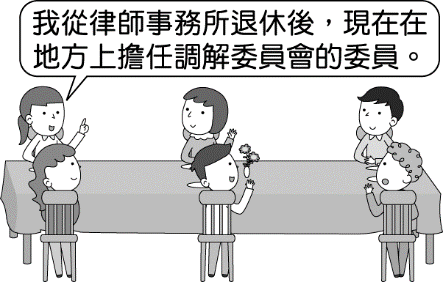 (Ａ)被視作是正義的最後一道防線 (Ｂ)若不成立，亦不可再提出訴訟 (Ｃ)成立後，效力等同於法院判決 (Ｄ)雙方須自行委任律師以利進行關於「民事訴訟」的敘述，下列何者正確？(Ａ)此為針對犯罪行為向法院所提出的訴訟 (Ｂ)得由檢察官進行偵查後，認為必要時向法院提起訴訟 (Ｃ)法官會主動介入訴訟案件的調查與蒐證工作 (Ｄ)必須由當事人主動提出，法院才會審理小新與妮妮今年同樣是　5　歲，而今天是小新的生日，(甲)妮妮送給小新動感超人貼紙當生日禮物，(乙)小新一時高興便答應要將媽媽的名貴珠寶送給妮妮。依照《民法》規定，上述小新與妮妮的行為，在法律上的效力為何？(Ａ)(甲)有效，(乙)無效 (Ｂ)(甲)無效，(乙)有效 (Ｃ)兩者均有效，因為基於契約自由原則 (Ｄ)兩者均無效，因為未滿　7　歲的小孩，屬於無行為能力人根據姐妹的通訊內容判斷，下列說明何者正確？(Ａ)兩人成立借貸契約 (Ｂ)由於兩人是姐妹，所以行為不受《民法》規範 (Ｃ)小妹有取得還款的權利　(Ｄ)大姐有清償債務的義務「山寨」一詞經常用來嘲諷、批判仿冒其他商品或商標的行為，例如中國的喬丹牌、白事可樂、60嵐等品牌。我國政府曾制定智慧財產相關法規，目的應為下列何者? (Ａ)保障人民身體安全 (Ｂ)促進人民政治參與 (Ｃ)規範私人之間的財產與身分關係 (Ｄ)保障創作者利益與促進文化發展志傑在網路上看到一則新聞:「10歲孩童拿石塊砸破路邊汽車的後照鏡」。依據上述內容判斷，下列哪位網友的回應最符合我國法律的精神?(A)小孩是過失的，而且小孩沒有行為能力 (B)無論年紀多大，父母都要負起連帶賠償責任 (C)小孩為限制行為能力人，家長應負連帶賠償責任 (D)車主為完全行為能力人，不應與小孩計較海綿寶寶與好友們在空地上打棒球時，擊出全壘打。棒球飛往一旁鄰居章魚哥家，不慎打破章魚哥的玻璃，章魚哥氣沖沖跑出來，他最不可能採取下列何種方法解決糾紛? (A)前往地方法院提起訴願 (B)雙方以和為貴就此作罷 (C)至調解委員會聲請調解 (D)雙方自行成立和解契約15歲的藍藍前往通訊行購買智慧型手機，店員卻告訴他:「這支手機不便宜，你年紀還小，我不能賣給你，要不要請你爸媽帶你來買?」依據我國法律規定，下列何者最可能是店員這樣回答的原因? (A)藍藍不具有行為能力 (B)契約違反誠實信用原則 (C)藍藍僅有限制行為能力 (D)藍藍為受監護宣告之無行為能力人某些住戶會在白天將盆栽移動到住家外占用門前小空地，便於晚上回家有停車之用，但該行為確有違反公共利益之虞。關於上述最可能違法《民法》上權利行使的何項原則? (A)消滅時效 (B)權利濫用禁止原則 (C)誠實信用原則 (D)契約自由原則峮峮最近看了三國時代歷史劇，下列哪一幕情節，屬於現代《民法》中所規範的身分關係? (A)劉備、關羽、張飛成為結拜兄弟 (B)趙雲單騎救幼主阿斗 (C)孔明利用草船向曹操借箭十萬枝 (D)曹叡收養曹芳，曹叡病逝，曹芳繼立為帝台南市永康區一名計程車司機，載客前往餐廳慶生，還沒到達目的地，乘客已經在車上砸蛋糕嬉鬧，經勸阻無效，司機將車輛行駛至派出所報警處理。乘客最終自願以六千元賠償清潔費與營業損失，與司機達成共識。由上述可知，下列說明可者正確? (A)乘客賠償是因為未履行契約 (B)乘客與司機達成訴訟外和解 (C)本案件是以金錢賠償為原則 (D)可強制乘客繳交賠償的金額《試題結束》年 級八年級考 試科 目公民科公民科公民科命 題範 圍L1-L2作 答時 間45分班 級姓 名座 號分 數請各位告訴我一些關於「契約簽訂」的知識，感激不盡！留言小　S：口頭契約較無效力。安妮：書面契約較能避免糾紛。零九：簽約時，簽名效力大於蓋章。納豆：簽約時，蓋章效力大於簽名。小妹：姐，借我　5000　元。（訊息已讀）大姐：OK，已經匯到妳的戶頭囉！（訊息已讀）